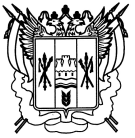 Российская ФедерацияРостовская областьЗаветинский районмуниципальное образование «Федосеевское  сельское поселение»Администрация Федосеевского  сельского поселенияПостановление№ 106  27.12.2023                                                                                               с.Федосеевка	                            О внесении изменений в постановление Администрации Федосеевского сельскогопоселения от 17.04.2014 № 11В соответствии с федеральными законами от 25.12.2008 № 273-ФЗ «О противодействии коррупции», от 02.03.2007 № 25-ФЗ «О муниципальной службе в Российской Федерации», от 06.10.2003 № 131-ФЗ «Об общих принципах организации местного самоуправления в Российской Федерации» и Уставом муниципального образования «Федосеевское сельское поселение» и в целях приведения нормативных актов Федосеевского сельского поселения в соответствие действующему законодательствуПОСТАНОВЛЯЮ:	1.Внести в приложение к постановлению Администрации Федосеевского сельского поселения от 17.04.2014 № 11 «О представлении гражданами, претендующими на замещение должностей муниципальной службы в Администрации Федосеевского сельского поселения, и муниципальными служащими Администрации Федосеевского сельского поселения сведений о доходах, об имуществе и обязательствах имущественного характера» изменения, изложив его в редакции согласно приложению к настоящему постановлению.2. Постановление  вступает в силу со дня его официального опубликования и распространяется на правоотношения, возникшие с 1 января 2024 года .3. Контроль за выполнением постановления оставляю за собой.Глава АдминистрацииФедосеевского сельского поселения                               А.Р. Ткаченко                  Приложениек постановлениюАдминистрацииФедосеевского сельскогопоселенияот  27.12.2023 № 106ПЕРЕЧЕНЬдолжностей муниципальной службы в Администрации Федосеевского сельского поселения, при назначении на которые граждане и при замещении которых муниципальные служащие Администрации Федосеевского сельского поселения обязаны представлять сведения о своих доходах, об имуществе и обязательствах имущественного характера, а также сведения о доходах, об имуществе и обязательствах имущественного характера своих супруги (супруга) и несовершеннолетних детейГлавный специалист          по общим вопросам	                                                Л.В. Бардыкова№п/пНаименование должности1Глава Администрации Федосеевского сельского поселения, назначаемый по контракту2Заведующий сектором экономики и финансов3Главный специалист по общим вопросам4Главный специалист по вопросам мобилизационной подготовки, предупреждению чрезвычайных ситуаций, обеспечению пожарной безопасности, делам молодежи и спорта5Ведущий специалист по вопросам бухгалтерского учета6Ведущий специалист  по вопросам муниципального хозяйства